  – Du 16/01/2015Sommaire1	EVOLUTIONS	31.1	#0110 – CDC GFC RCBC 2014 (suite 9) : Traitement clôture annuelle	31.1.1	Description de la solution	3Cette livraison contient la dernière partie des modifications dans les traitements GFC (Clôture annuelle). Il s’agit des points suivants :EVOLUTIONS#0110 – CDC GFC RCBC 2014 (suite 9) : Traitement clôture annuelleDescription de la solutionRappel de la demande : Voir le CDC « Impacts GFC RCBC » au §7Solution apportée : Le mode de fonctionnement du traitement de clôture a été modifié, essentiellement sur les contrôles préalables permettant d’autoriser ou non la clôture :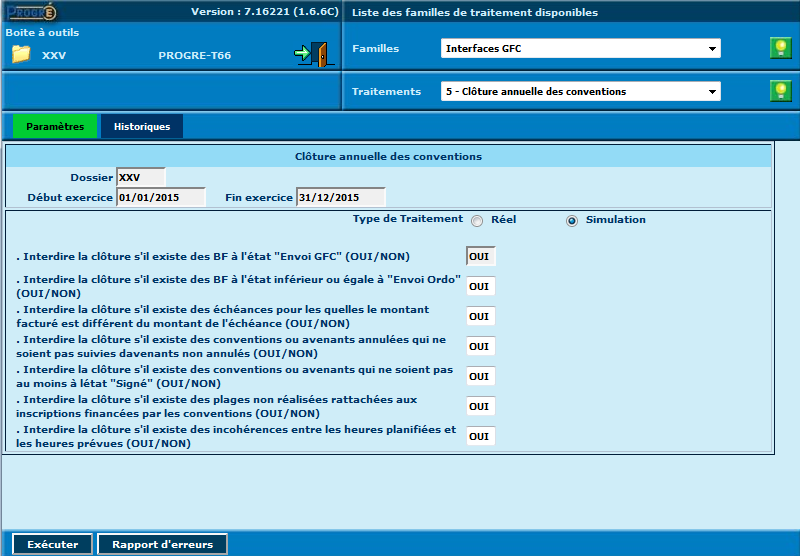 Les contrôles énoncés dans l’écran ci-dessus sont bloquants, sauf si l’utilisateur indique qu’ils ne doivent pas l’être en saisissant « NON » dans le champ correspondant. Seul le premier contrôle restera bloquant dans tous les cas : l’utilisateur ne peut pas agir dessus.